Separate the words into complete sentences.Example. ThepeoplefromGermanyarecalledGermans. = The people from Germany are called Germans.IcomefromSpainandthecurrencyiseuro.                         	_________________________________________	IcomefromtheUnitedKingdomwherethecapitalisLondon.	_________________________________________IcomefromGermanyandweliketoeatsausages.	       	__________________________________________IcomefromSouthAfricanadthecapitalcityisCapeTown. 	_________________________________________IcomefromPakistanandweliketoplaycricket.		_________________________________________IcomefromIraqandwespeakArabic.			_________________________________________IcomefromItalyandweliketoeatpizza.			_________________________________________2. Write the seven countries mentioned in the sentences.1. _______________________	2. _______________________3. _______________________4. _______________________	         5. _______________________6. _______________________7. _______________________Name: ____________________________    Surname: ____________________________    Nber: ____   Grade/Class: _____Name: ____________________________    Surname: ____________________________    Nber: ____   Grade/Class: _____Name: ____________________________    Surname: ____________________________    Nber: ____   Grade/Class: _____Assessment: _____________________________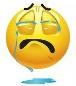 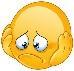 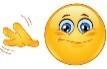 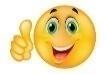 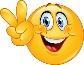 Date: ___________________________________________________    Date: ___________________________________________________    Assessment: _____________________________Teacher’s signature:___________________________Parent’s signature:___________________________